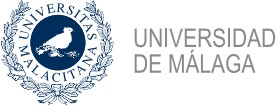 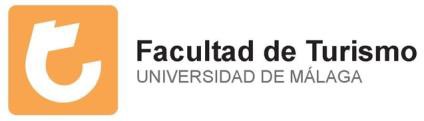 TABLA DE RECONOCIMIENTOS DE MOVILIDAD ESTUDIANTILHU VESZPRE01CURSO 2022/2023Asignaturas en Destino:Asignaturas en Destino:Asignaturas en Destino:Asignaturas en Destino:Reconocidas en el Grado en CC. Gastronómicas y Gest. HoteleraReconocidas en el Grado en CC. Gastronómicas y Gest. HoteleraReconocidas en el Grado en CC. Gastronómicas y Gest. HoteleraReconocidas en el Grado en CC. Gastronómicas y Gest. HoteleraReconocidas en el Grado en CC. Gastronómicas y Gest. HoteleraCódigo de la asignaturaAsignatura destinoSemestresCréditosCódigo de la asignaturaNombre de la asignaturaTipoSemestresCréditosVE GTSCB124SACCOUNTING PRACTICESSM16301Contabilidad FinancieraOU(Obligatoria)1er CUATRIMESTRE6VEGTGAB244VENTREPRENEURSHIP BASM16302DietoterapiaOU(Obligatoria)1er CUATRIMESTRE6VEGTTUB444EHEALTH TOURISM MANAGEMENT BASM133Creación de empresasOU(Obligatoria)1er CUATRIMESTRE6VEGTTUM142VWATERSIDE TOURISM MASM131Bolsa de OptatividadOM(Optativa Manual)ANUAL12VEGTTUB444REVENT MANAGEMENT BASM16VEGTMEB144MMANAGEMENT BASM16